Publicado en Madrid el 20/01/2023 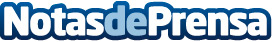 Solvia pone en valor su carácter omnicanal en una nueva campaña digital Solvia busca destacar la variedad de producto que ofrece en todo el territorio nacional, la diversidad de clientes a los que asesora y los diferentes canales online y offline que pone a su disposiciónDatos de contacto:Iñigo Nuñez Escobar914115868Nota de prensa publicada en: https://www.notasdeprensa.es/solvia-pone-en-valor-su-caracter-omnicanal-en Categorias: Inmobiliaria Finanzas Marketing E-Commerce http://www.notasdeprensa.es